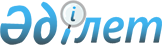 О бюджете Шакатского сельского округа на 2022 - 2024 годыРешение Павлодарского районного маслихата Павлодарской области от 29 декабря 2021 года № 19/101.
      Сноска. Вводится в действие с 01.01.2022 в соответствии с пунктом 3 настоящего решения.
      В соответствии с пунктом 2 статьи 75 Бюджетного кодекса Республики Казахстан от 4 декабря 2008 года, подпунктом 1) пункта 1 статьи 6 Закона Республики Казахстан "О местном государственном управлении и самоуправлении в Республике Казахстан", Павлодарский районный маслихат РЕШИЛ:
      1. Утвердить бюджет Шакатского сельского округа на 2022-2024 годы согласно приложениям 1, 2 и 3 соответственно, в том числе на 2022 год в следующих объемах:
      1) доходы – 172 969 тысяч тенге, в том числе:
      налоговые поступления – 4 285 тысяч тенге;
      неналоговые поступления – 229 тысяч тенге;
      поступления от продажи основного капитала –726 тысяч тенге;
      поступления трансфертов – 167 729 тысяч тенге;
      2) затраты–173 602 тысяч тенге;
      3) чистое бюджетное кредитование – равно нулю;
      4) сальдо по операциям с финансовыми активами – равно нулю;
      5) дефицит (профицит) бюджета – - 633 тысяч тенге;
      6) финансирование дефицита (использование профицита) бюджета – 633 тысяч тенге.
      Сноска. Пункт 1 - в редакции решения Павлодарского районного маслихата Павлодарской области от 22.09.2022 № 28/164 (вводится в действие с 01.01.2022).


      2. Учесть в бюджете Шакатского сельского округа на 2022 год объем субвенции, передаваемой из районного бюджета – 42 168 тысяч тенге. 
      3. Настоящее решение вводится в действие с 1 января 2022 года. О бюджете Шакатского сельского округа на 2022 год (с изменениями)
      Сноска. Приложение 1 - в редакции решения Павлодарского районного маслихата Павлодарской области от 22.09.2022 № 28/164 (вводится в действие с 01.01.2022). О бюджете Шакатского сельского округа на 2023 год О бюджете Шакатского сельского округа на 2024 год
					© 2012. РГП на ПХВ «Институт законодательства и правовой информации Республики Казахстан» Министерства юстиции Республики Казахстан
				
      Секретарь Павлодарского районного маслихата 

В. Гейнц
Приложение 1
к решению Павлодарского
районного маслихата
от 29 декабря 2021 года 
№ 19/101
Категория
Категория
Категория
Категория
Сумма (тысяч тенге) 
Класс
Класс
Класс
Сумма (тысяч тенге) 
Подкласс
Подкласс
Сумма (тысяч тенге) 
Наименование
Сумма (тысяч тенге) 
1
2
3
4
5
1. Доходы
172 969
1
Налоговые поступления
4 285
01
Подоходный налог
1
2
Индивидуальный подоходный налог 
1
04
Hалоги на собственность
4 133
1
Hалоги на имущество
145
3
Земельный налог
966
4
Налог на транспортные средства 
3 022
05
Внутренние налоги на товары, работ и услуг
151
3
Поступления за использование природных и других ресурсов
151
2
Неналоговые поступления
229
01
Доходы от государственной собственности 
229
5
Доходы от аренды имущества, находящегося в государственной собственности
229
3
Поступления от продажи основного капитала
726
03
Продажа земли и нематериальных активов
726
1
Продажа земли
573
2
Продажа нематериальных активов
153
4
Поступления трансфертов 
167 729
02
Трансферты из вышестоящих органов государственного управления
167 729
3
Трансферты из районных (городов областного значения) бюджетов
167 729
Функциональная группа 
Функциональная группа 
Функциональная группа 
Функциональная группа 
Функциональная группа 
Сумма (тысяч тенге)
Функциональная подгруппа
Функциональная подгруппа
Функциональная подгруппа
Функциональная подгруппа
Сумма (тысяч тенге)
Администратор бюджетных программ
Администратор бюджетных программ
Администратор бюджетных программ
Сумма (тысяч тенге)
Бюджетная программа
Бюджетная программа
Сумма (тысяч тенге)
Наименование
Сумма (тысяч тенге)
1
2
3
4
5
6
2.Затраты
173 602
01
Государственные услуги общего характера
36 568
1
Представительные, исполнительные и другие органы, выполняющие общие функции государственного управления
36 568
124
Аппарат акима города районного значения, села, поселка, сельского округа
36 568
001
Услуги по обеспечению деятельности акима города районного значения, села, поселка, сельского округа
36 148
022
Капитальные расходы государственного органа
420
07
Жилищно-коммунальное хозяйство
11 678
3
Благоустройство населенных пунктов
11 678
124
Аппарат акима города районного значения, села, поселка, сельского округа
11 678
008
Освещение улиц в населенных пунктах
7 200
009
Обеспечение санитарии населенных пунктов
1 678
011
Благоустройство и озеленение населенных пунктов
2 800
12
Транспорт и коммуникации
1 400
1
Автомобильный транспорт
1 400
124
Аппарат акима города районного значения, села, поселка, сельского округа
1 400
013
Обеспечение функционирования автомобильных дорог в городах районного значения, селах, поселках, сельских округах
1 400
13
Прочие
123 956
9
Прочие
123 956
124
Аппарат акима города районного значения, села, поселка, сельского округа
123 956
057
Реализация мероприятий по социальной и инженерной инфраструктуре в сельских населенных пунктах в рамках проекте "Ауыл-Ел бесігі"
123 956
3.Чистое бюджетное кредитование
0
4. Сальдо по операциям с финансовыми активами
0
5. Дефицит (профицит) бюджета
-633
6. Финансирование дефицита (использование профицита) бюджета
633
8
Используемые остатки бюджетных средств
633
01
Остатки бюджетных средств
633
1
Свободные остатки бюджетных средств
633
1
Свободные остатки бюджетных средств
633Приложение 2
к решению Павлодарского
районного маслихата
от 29 декабря 2021 года 
№ 19/101
Категория
Категория
Категория
Категория
Сумма (тысяч тенге) 
Класс
Класс
Класс
Сумма (тысяч тенге) 
Подкласс
Подкласс
Сумма (тысяч тенге) 
Наименование
Сумма (тысяч тенге) 
1
2
3
4
5
1. Доходы
71 455
1
Налоговые поступления
5 520
01
Подоходный налог
477
2
Индивидуальный подоходный налог
477
04
Hалоги на собственность
4 278
1
Hалоги на имущество
152
3
Земельный налог
1 002
4
Hалог на транспортные средства
3 124
05
Внутренние налоги на товары, работы и услуги
765
3
Поступления за использование природных и других ресурсов
765
2
Неналоговые поступления
240
01
Доходы от государственной собственности
240
5
Доходы от аренды имущества, находящегося в государственной собственности
240
3
Поступления от продажи основного капитала
287
03
Продажа земли и нематериальных активов
287
1
Продажа земли
144
2
Продажа нематериальных активов
143
4
Поступления трансфертов 
65 408
02
Трансферты из вышестоящих органов государственного управления
65 408
3
Трансферты из районных (городов областного значения) бюджетов
65 408
Функциональная группа 
Функциональная группа 
Функциональная группа 
Функциональная группа 
Функциональная группа 
Сумма (тысяч тенге)
Функциональная подгруппа
Функциональная подгруппа
Функциональная подгруппа
Функциональная подгруппа
Сумма (тысяч тенге)
Администратор бюджетных программ
Администратор бюджетных программ
Администратор бюджетных программ
Сумма (тысяч тенге)
Бюджетная программа
Бюджетная программа
Сумма (тысяч тенге)
Наименование
Сумма (тысяч тенге)
1
2
3
4
5
6
2.Затраты
71 455
01
Государственные услуги общего характера
38 320
1
Представительные, исполнительные и другие органы, выполняющие общие функции государственного управления
38 320
124
Аппарат акима города районного значения, села, поселка, сельского округа
38 320
001
Услуги по обеспечению деятельности акима города районного значения, села, поселка, сельского округа
38 200
022
Капитальные расходы государственного органа
120
07
Жилищно-коммунальное хозяйство
9 835
3
Благоустройство населенных пунктов
9 835
124
Аппарат акима города районного значения, села, поселка, сельского округа
9 835
008
Освещение улиц в населенных пунктах
7 000
009
Обеспечение санитарии населенных пунктов
2 000
010
Содержание мест захоронений и погребение безродных
35
011
Благоустройство и озеленение населенных пунктов
800
12
Транспорт и коммуникации
23 300
1
Автомобильный транспорт
23 300
124
Аппарат акима города районного значения, села, поселка, сельского округа
23 300
013
Обеспечение функционирования автомобильных дорог в городах районного значения, селах, поселках, сельских округах
1 200
045
Капитальный и средний ремонт автомобильных дорог в городах районного значения, селах, поселках, сельских округах
22 100
3. Чистое бюджетное кредитование
0
4. Сальдо по операциям с финансовыми активами
0
5. Дефицит (профицит) бюджета
0
6. Финансирование дефицита (использование профицита) бюджета
0Приложение 3
к решению Павлодарского
районного маслихата
от 29 декабря 2021 года 
№ 19/101
Категория
Категория
Категория
Категория
Сумма (тысяч тенге) 
Класс
Класс
Класс
Сумма (тысяч тенге) 
Подкласс
Подкласс
Сумма (тысяч тенге) 
Наименование
Сумма (тысяч тенге) 
1
2
3
4
5
1. Доходы
54 967
1
Налоговые поступления
5 778
01
Подоходный налог
501
2
Индивидуальный подоходный налог
501
04
Hалоги на собственность
4 481
1
Hалоги на имущество
158
3
Земельный налог
1 042
4
Hалог на транспортные средства
3 281
05
Внутренние налоги на товары, работы и услуги
796
3
Поступления за использование природных и других ресурсов
796
2
Неналоговые поступления
250
01
Доходы от государственной собственности
250
5
Доходы от аренды имущества, находящегося в государственной собственности
250
3
Поступления от продажи основного капитала
305
03
Продажа земли и нематериальных активов
305
1
Продажа земли
152
2
Продажа нематериальных активов
153
4
Поступления трансфертов 
48 634
02
Трансферты из вышестоящих органов государственного управления
48 634
3
Трансферты из районных (городов областного значения) бюджетов
48 634
Функциональная группа 
Функциональная группа 
Функциональная группа 
Функциональная группа 
Функциональная группа 
Сумма (тысяч тенге)
Функциональная подгруппа
Функциональная подгруппа
Функциональная подгруппа
Функциональная подгруппа
Сумма (тысяч тенге)
Администратор бюджетных программ
Администратор бюджетных программ
Администратор бюджетных программ
Сумма (тысяч тенге)
Бюджетная программа
Бюджетная программа
Сумма (тысяч тенге)
Наименование
Сумма (тысяч тенге)
1
2
3
4
5
6
2.Затраты
54 967
01
Государственные услуги общего характера
41 200
1
Представительные, исполнительные и другие органы, выполняющие общие функции государственного управления
41 200
124
Аппарат акима города районного значения, села, поселка, сельского округа
41 200
001
Услуги по обеспечению деятельности акима города районного значения, села, поселка, сельского округа
40 800
022
Капитальные расходы государственного органа
400
07
Жилищно-коммунальное хозяйство
12 267
3
Благоустройство населенных пунктов
12 267
124
Аппарат акима города районного значения, села, поселка, сельского округа
12 267
008
Освещение улиц в населенных пунктах
8 000
009
Обеспечение санитарии населенных пунктов
3 000
010
Содержание мест захоронений и погребение безродных
67
011
Благоустройство и озеленение населенных пунктов
1 200
12
Транспорт и коммуникации
1 500
1
Автомобильный транспорт
1 500
124
Аппарат акима города районного значения, села, поселка, сельского округа
1 500
013
Обеспечение функционирования автомобильных дорог в городах районного значения, селах, поселках, сельских округах
1 500
3. Чистое бюджетное кредитование
0
4. Сальдо по операциям с финансовыми активами
0
5. Дефицит (профицит) бюджета
0
6. Финансирование дефицита (использование профицита) бюджета
0